VIDEO QUESTIONS: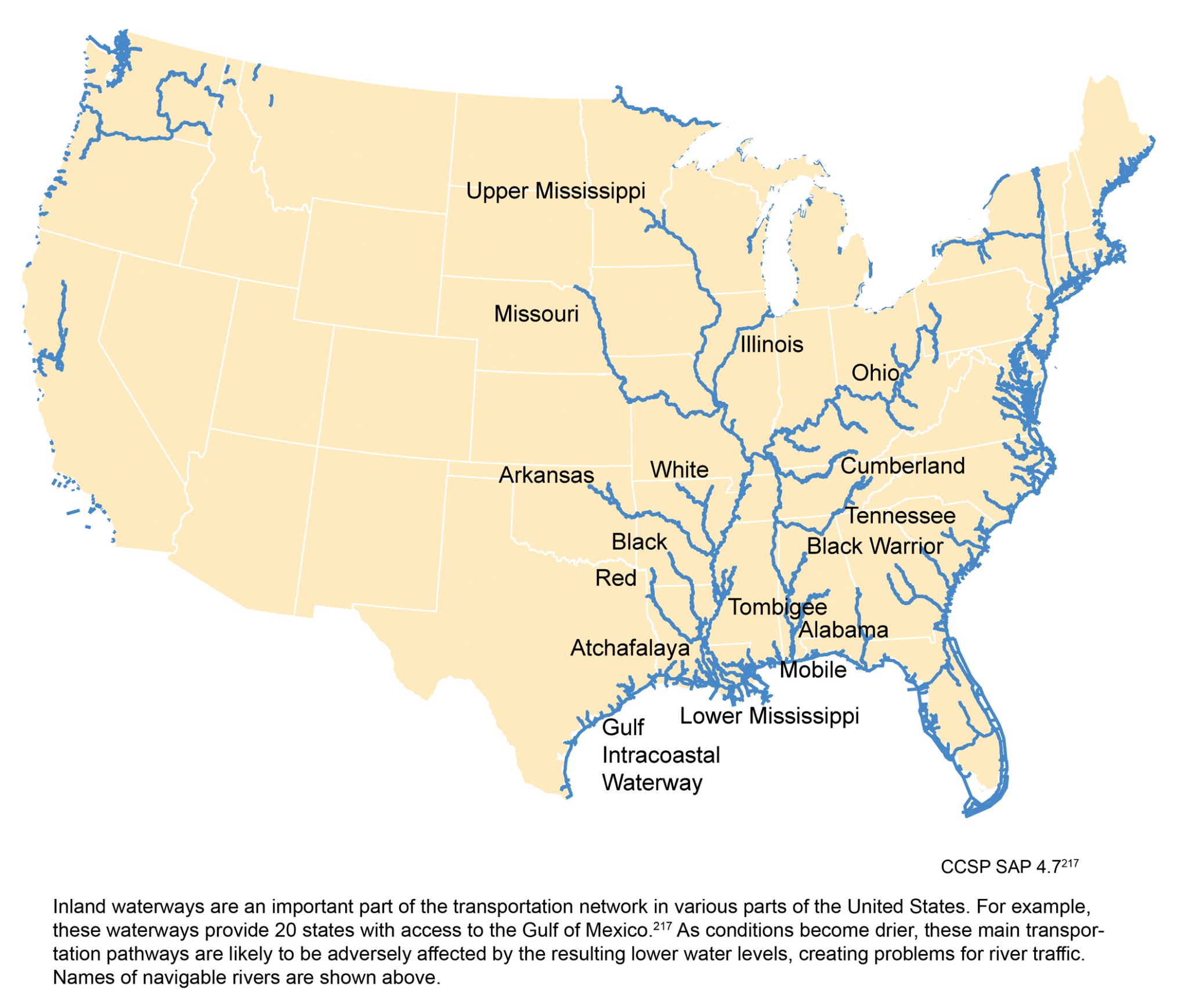 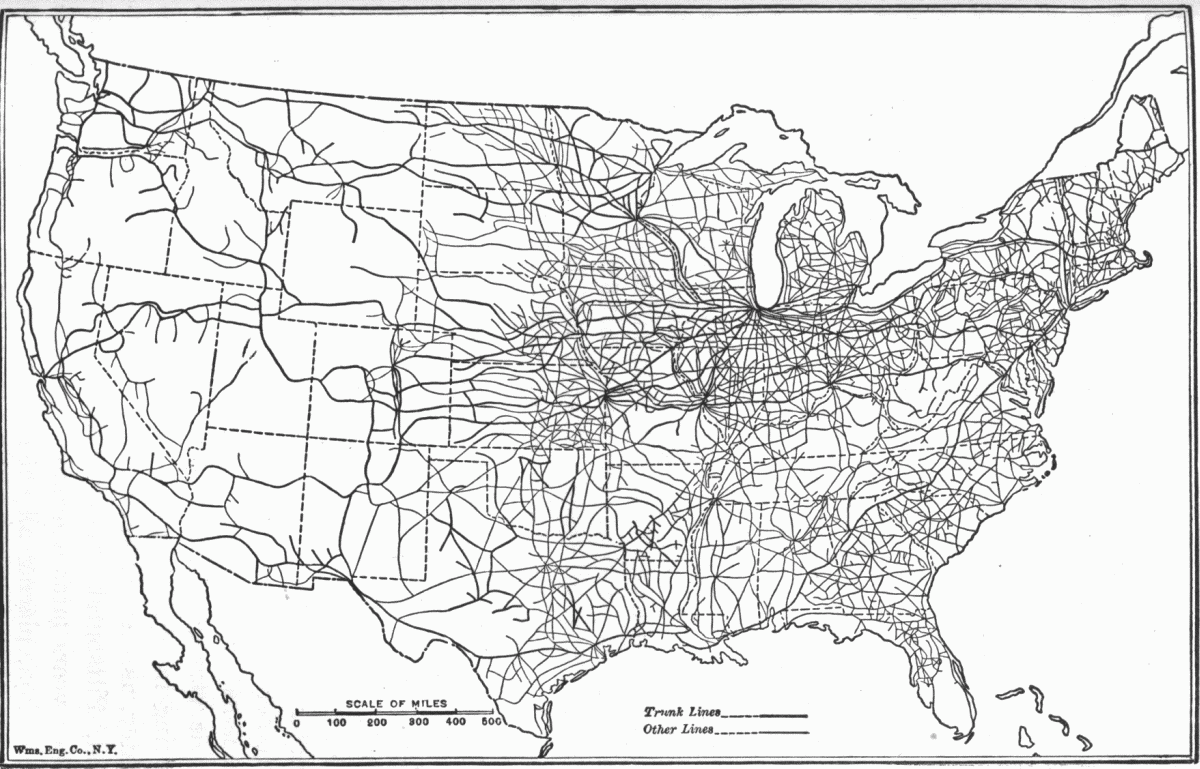 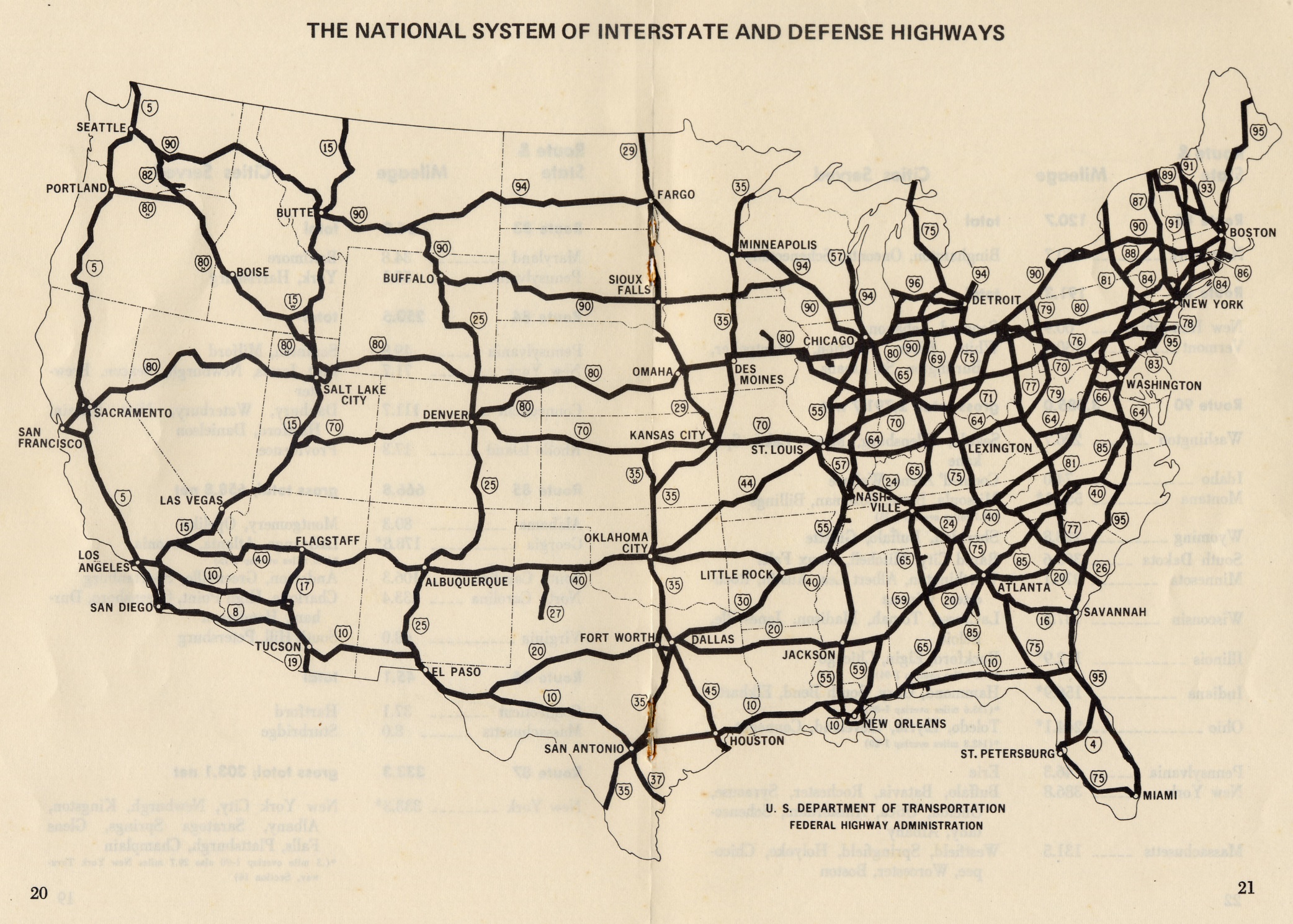 What obstacle did the east coast face in expanding civilization into the western U.S.?Where does the erie canal start/finish? (city, region).How deep was the canal? How much were first workers (farmers) paid to work on the canal?List 3 natural obstacles the canal builders encountered?What was “the wedding of the waters”? How did the price of transporting goods (per ton) change because of the canal?What goods were brought from the west to east? East to west?Why did some people dislike the canal?When boats on the canal change from being pulled by mules to powered by steam and electricity?When did the canal become “dead” or unused? How were the pattern of railroads and highways  similar to the canal?